Лабораторная работа №2Введение поправки. Метод замещения.2.1 Цель работы:2.2 Краткое теоретическое введение2.2.1 Систематическая погрешность измеренияСистематическая погрешность измерения - это составляющаяпогрешности результата измерения, остающаяся постоянной илизакономерно изменяющаяся при повторных измерениях одной и тойже ФВ.Отличительной особенностью систематических погрёшностей является предсказуемость их поведения. Они могут быть почти полностью устранены путем введения соответствующих поправок. К систематическим постоянным погрешностям (остающимся постоянными приповторных измерениях) можно отнести погрешности от несоответствия действительного значения, меры, с помощью ко­торой выполняют измерения, ее номинальному значению, а также погрешности, вызванные температурной деформацией измеряемой детали или средстваизмерений при отклонении температуры от нормальной области значений. Примеромсистематической переменной.погрешности, закономерно изменяюшейся при повторных изме­рениях одной и той же ФВ (рис .2.1),является погрешность, вызванная,например, износом измерительного наконечника средства измерений при контактных измерениях. 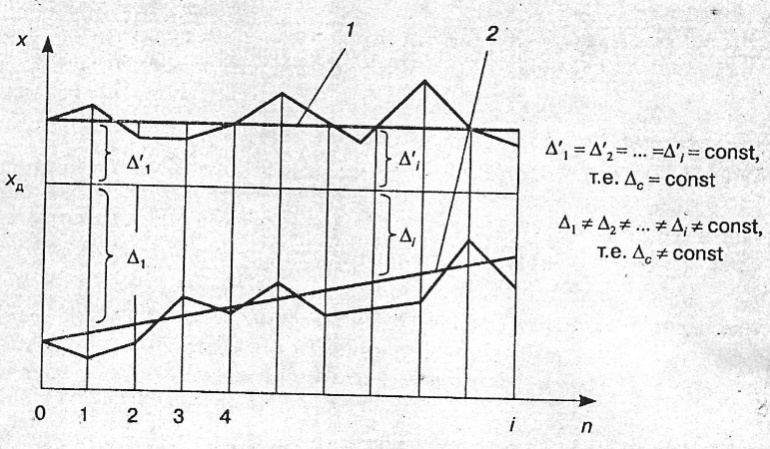 Рис. 2.1 Систематические погрешности     :1 – постоянная; 2 –переменная; n - номер повторяемого измерения;  и  - систематические погрешности і-го измерения 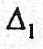 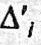 2.2.2 Введение поправкиПоправка - это значение величины, вводимое в неисправлен­ный результат измерения с целью исключения составляющих систе-: магической погрешности. Путем введения поправки исключают,' как правило, систематическую постоянную погрешность средств изме-. рений. При введении поправки уравнение измерения будет иметь вид. 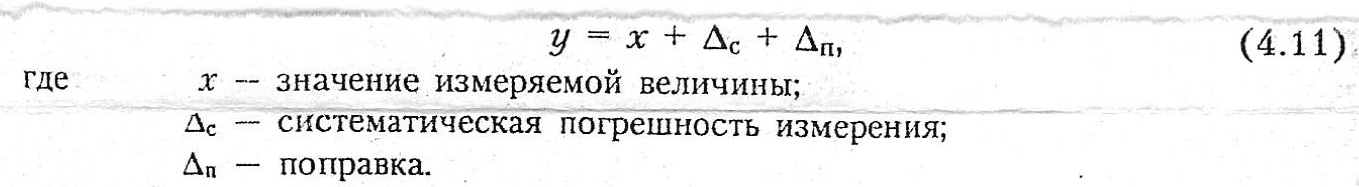 Поправка численно равна значению систематической погреш­ности и противоположна ей по знаку 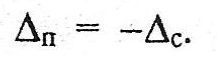 Полученное при измерении значение величины и уточненное путем введения в него необходимых поправок на действие система­тических погрешностей называют исправленным результатом изме- . рения. Неисправленный результат измерения - значение величины, полученное при измерении до введения в него поправок. Одним из наиболее распространенных методов исключения систематическrrx погрешностей в процессе измерения является ме­тод замещения. Для реализации этого метода сначала измеряют неизвестную величину (объект измерения размером х), в результате чего получают 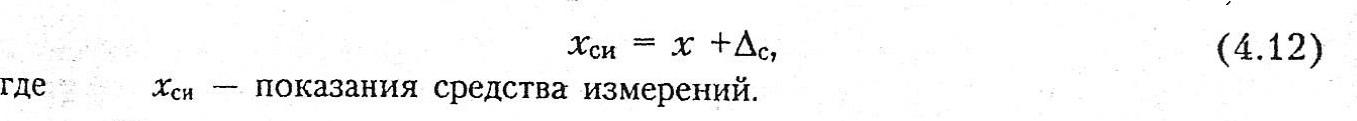 Ничего не меняя в измерительной системе, устанавливают вместо объекта измерения размером х регулируемую меру (либо меру из набора) с размером хм, подбирая такое ее значение, при котором достигается прежнее показание средства измерений, тогда 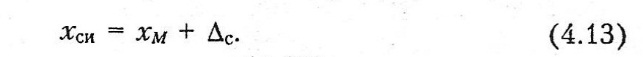 Сопоставляя равенства (4.12) и (4.13), получают значение неизвестной величины х = хм и определяют значение систематической погрешносги 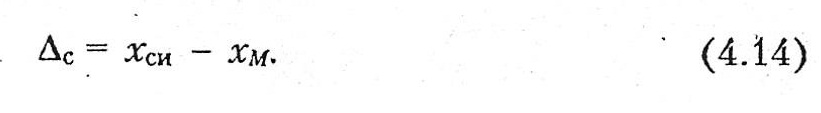 2.3 Установка и методика выполнения работыПример 2.1. При измерении диаметра цилиндрической детали штан­генциркулем ШЦ-II-О,05 получен результат = 25,75 мм.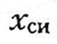 Определить поправку, которую необходимо внести в показа­ния прибора, используя набор плоскопараллельных· концевых мер длины. Такой же результат (25,75 мм) получают при измерении штан­генциркулем блока концевых мер размером Хм = 25,65 мм. Тогда Х = =·25,65 мм, а систематическая погрешность штангенциркуля составит, мм: 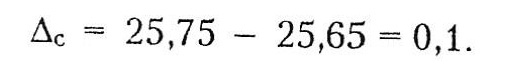 Таким образом, поправка, которую необходимо ввести в пока­зания штангенциркуля, мм: 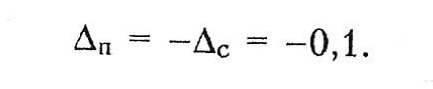 1.4 Порядок выполнения работы1.5 Литература